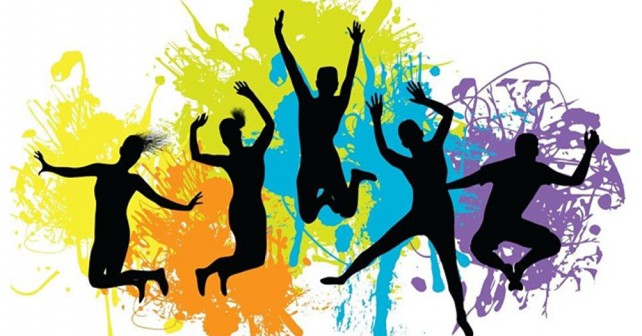 Programme for Sep to Dec 2018Time at Kathy & Keith’s house is 4.30pm to 6.20pm and then transport to church for Craftivism or Café Church.Could parents / youth decide before hand whether they are staying for Craftivism / Café Church or not so that we are not disrupting this service with people coming and going.DateWhat? / Where?After?16 SepKathy & Keith’s houseCraftivism @ WBC14 OctWakefield Cinema: Johnny English Strikes Again (time to be confirmed)Wakefield Cinema: Johnny English Strikes Again (time to be confirmed)21 OctKathy & Keith’s houseCraftivism11 Novt.b.c.Café Church18 NovKathy & Keith’s houseCraftivism9 DecKathy & Keith’s houseCafé Church16 DecVINTAGE Christmas Party at Church4.30pmDress Code: Onesies!VINTAGE Christmas Party at Church4.30pmDress Code: Onesies!